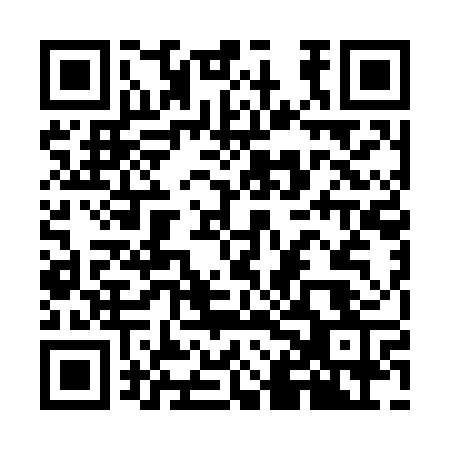 Prayer times for Quinta do Gradil, PortugalWed 1 May 2024 - Fri 31 May 2024High Latitude Method: Angle Based RulePrayer Calculation Method: Muslim World LeagueAsar Calculation Method: HanafiPrayer times provided by https://www.salahtimes.comDateDayFajrSunriseDhuhrAsrMaghribIsha1Wed4:566:381:346:288:3010:062Thu4:546:361:336:288:3110:073Fri4:526:351:336:298:3210:084Sat4:516:341:336:298:3310:105Sun4:496:331:336:308:3410:116Mon4:486:321:336:308:3510:127Tue4:466:311:336:318:3610:148Wed4:456:301:336:318:3710:159Thu4:436:291:336:328:3810:1710Fri4:426:281:336:328:3910:1811Sat4:406:271:336:338:4010:1912Sun4:396:261:336:348:4110:2113Mon4:376:251:336:348:4110:2214Tue4:366:241:336:358:4210:2315Wed4:346:231:336:358:4310:2516Thu4:336:221:336:368:4410:2617Fri4:326:211:336:368:4510:2818Sat4:306:201:336:378:4610:2919Sun4:296:201:336:378:4710:3020Mon4:286:191:336:388:4810:3121Tue4:276:181:336:388:4910:3322Wed4:256:171:336:398:4910:3423Thu4:246:171:336:398:5010:3524Fri4:236:161:336:398:5110:3625Sat4:226:151:336:408:5210:3826Sun4:216:151:346:408:5310:3927Mon4:206:141:346:418:5310:4028Tue4:196:141:346:418:5410:4129Wed4:186:131:346:428:5510:4230Thu4:176:131:346:428:5610:4331Fri4:176:121:346:438:5610:44